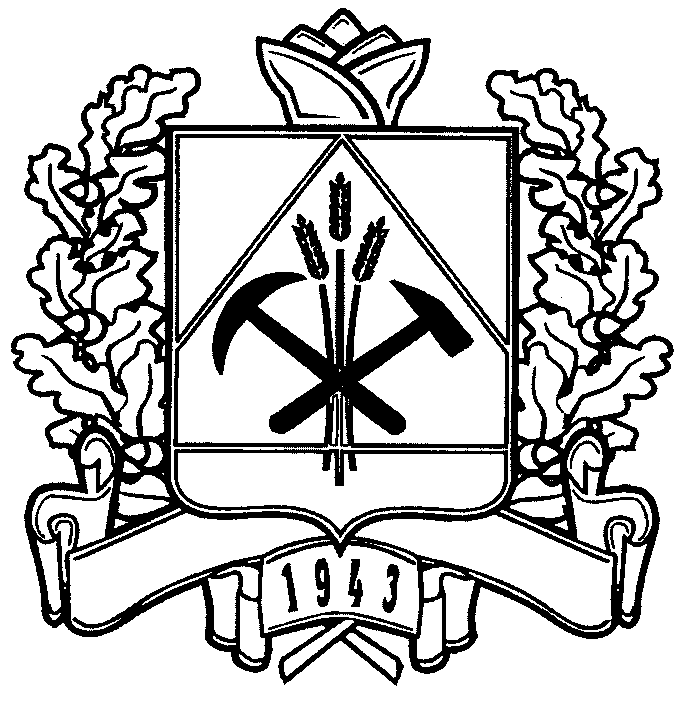 ДЕПАРТАМЕНТ СОЦИАЛЬНОЙ ЗАЩИТЫ НАСЕЛЕНИЯКЕМЕРОВСКОЙ ОБЛАСТИПРИКАЗОт 05.10.2015 № 140О внесении изменений в приказ департамента социальнойзащиты населения Кемеровской области от 15.08.2014 № 106«Об установлении Порядка расходования средств, образовавшихся в результате взимания платы за предоставление социальных услуг организациями социального обслуживания Кемеровской области»1. В пункт 2.2 Порядка расходования средств, образовавшихся в результате взимания платы за предоставление социальных услуг организациями социального обслуживания Кемеровской области, утвержденного приказом департамента социальной защиты населения Кемеровской области от 15.08.2014 № 106 «Об установлении Порядка расходования средств, образовавшихся в результате взимания платы за предоставление социальных услуг организациями социального обслуживания Кемеровской области» (в редакции приказа департамента социальной защиты населения Кемеровской области от 04.06.2015 № 73), внести следующие изменения:1.1. Абзац второй после слов «приобретение бутилированной воды для питьевых нужд получателей социальных услуг (при наличии документов от контролирующих органов о невозможности использования для питьевых целей водопроводной воды)» дополнить словами «; расходы на оплату услуг по организации питания».1.2. Абзац третий после слова «"Интернет"» дополнить словами
«; приобретение посуды; оплата услуг по ремонту автоматической пожарной сигнализации, системы видеонаблюдения».2. Отделу программного обеспечения отрасли и технического обслуживания (Д.К. Леонтьев) обеспечить размещение настоящего приказа на сайте «Электронный бюллетень Коллегии Администрации Кемеровской области» и на официальном сайте департамента социальной защиты населения Кемеровской области. 3. Контроль за исполнением настоящего приказа оставляю за собой.И.о. начальника департамента					     Е.А. Воронина